PEMERINTAH KABUPATEN BUOL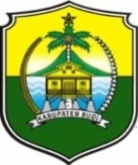 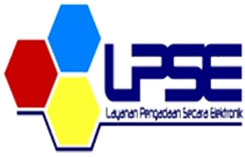 LAYANAN PENGADAAN SECARA ELEKTRONIKJl. BATALIPU NO.50 Kel. LEOK II  BUOLPhone : 0445-211352  FAX: 0445-2110350  Website:http:www.lpsebuolkab.org,email :lpsebuolkab@gmail.comBERITA ACARAKEJADIAN GANGGUAN SERVER LPSE KABUPATEN BUOL                           Nomor : 050 /             /Bag. Ekbang/2019Pada Hari ini Rabu Tanggal Satu bulan Mei Tahun Dua Ribu Sembilan Belas, bertempat di Bag.Ekbang Sekretariat Kabupaten Buol, Pukul 10.25 Wita, dengan ini di buat  berita acara tentang Gangguan Aplikasi SPSE Versi 4.3 Lpse Kabupaten Buol, dengan Kronologis kejadian sebagai berikut :Kronologis Kejadian :Pada tanggal 30 April 2019 pukul 20.00 Wita di terima Pengaduan Via Telepon Penggunan Perihal Portal Lpse Kabupaten Buol Tidak dapat di akses  Berdasarkan Laporan tersebut Admin Lpse/PPE Mengecek Lokasi Lpse Buol telah terjadi Gangguan Apliasi Spse V4.3 Dengan Indikator Konection Time Out/ Eror Proxy Httpd . Tindakan yang di ambil :Tindakan yang di ambil saat ini, Admin PPE/System Melakukan Kordinasi Tim IT Eproc LKPP-RI dan di Lakukan Konfigurasi Database Via Remote SSHKondisi setelah di adakan Tindakan :Setelah di lakukan Perbaikan Sesuai Standar Oprasional prosedur (SOP) oleh Admin PPE/ System Lpse  Kabupaten Buol dapat Berjalan Normal  Pada Hari Rabu  Tanggal 1 Mei Pukul 10.30 WITA.Demikian Berita Acara kejadian Gangguan Aplikasi SPSE V4.3 ini di buat dengan sebenarnya serta dapat di pertanggung  jawabkan atas kebenarannya.KEPALA BAGIAN PEREKONOMIAN PEMBANGUNAN DAN SDASEKRETARIAT DAERAH KAB.BUOL                                                 SELAKU KETUA LPSET T DSYARIFUDIN A. JUSUF, SHNIP.19680723 1999031 004